Consorzio 6 Toscana Sud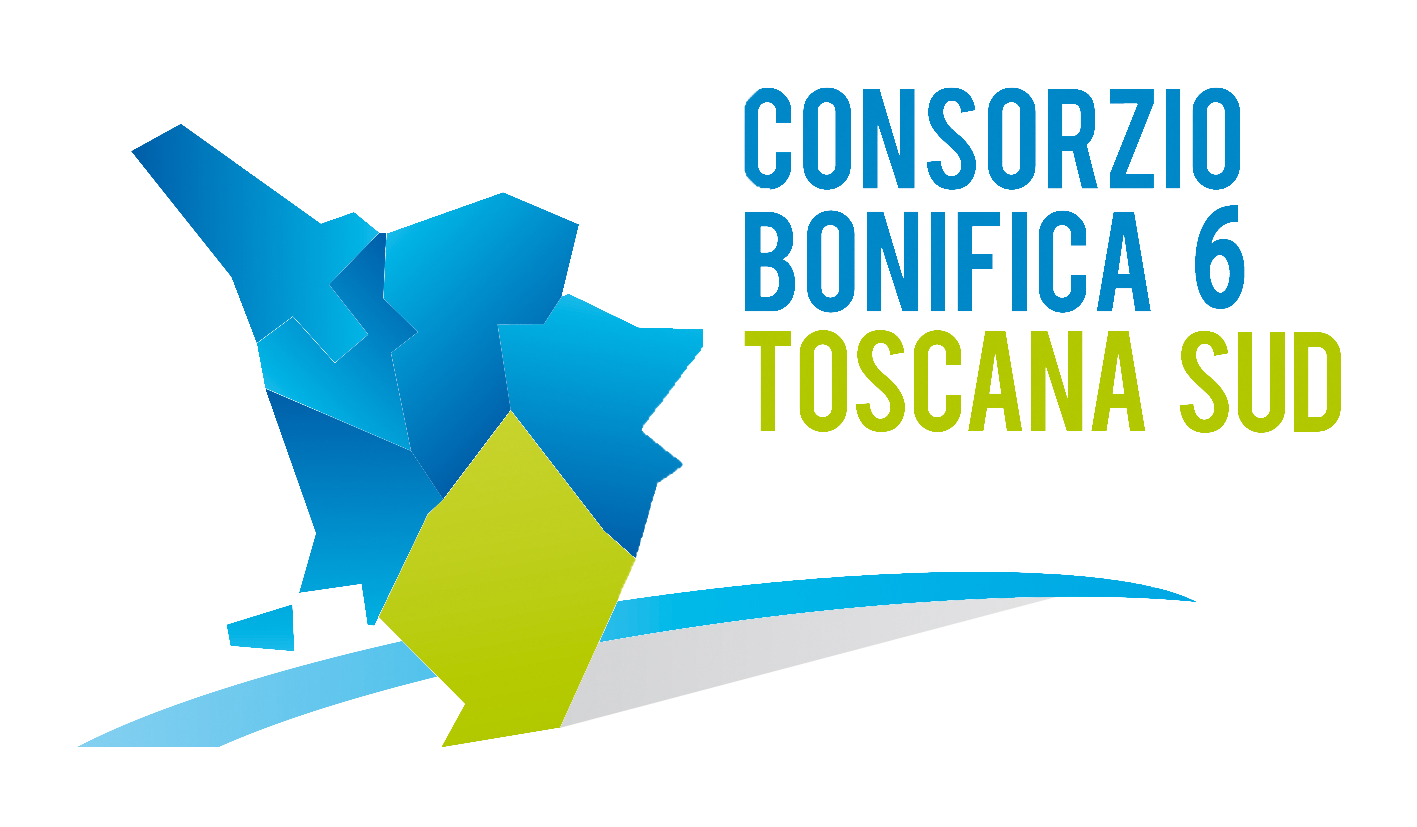 Viale Ximenes n. 3 – 58100 Grosseto - tel. 0564.22189     bonifica@pec.cb6toscanasud.it   -   www.cb6toscanasud.it     Codice Fiscale  01547070530    DECRETO DEL DIRETTORE GENERALE N. 3 DEL 08 GIUGNO 2015L’anno duemilaquindici il giorno 08 del mese di Giugno alle ore 11.00 presso la sede del Consorzio in Grosseto, viale Ximenes n. 3IL DIRETTORE GENERALEVista  n. 79 del 27.12.2012;Visto il Decreto del Presidente n. 223 del 22 Gennaio 2015 con il quale è stato assunto l’Arch. Fabio Zappalorti con la qualifica di Direttore Generale del Consorzio 6 Toscana Sud a far data dal 01 Febbraio 2015;  Visto il vigente Statuto Consortile approvato con delibera n. 6 dell’Assemblea consortile seduta  n. 2 del 29/04/2015 e pubblicato sul B.U.R.T Parte Seconda n. 20 del 20/05/2015 Supplemento n. 78;   Visto in particolare l’Art. 39 lettera e) del Vigente Statuto;Visto il D.Lgs. 12 aprile 2006, n. 163 “Codice dei contratti di lavori, servizi e forniture;Visto il D.P.R. 5 ottobre 2010, n. 207 “Regolamento di esecuzione e attuazione del Decreto Legislativo n. 163/2006;Vista la L.R. 13 luglio 2007, n. 38 “Norme in materia di contratti pubblici e relative disposizioni sulla sicurezza e regolarità del lavoro” e successive modifiche ed integrazioni;Vista la L. 241/1990 “Nuove norme in materia di procedimento amministrativo e di diritto di accesso ai documenti amministrativi”;Visto il Decreto n° 2325 del 21.05.2015 della REGIONE TOSCANA - DIREZIONE GENERALE POLITICHE AMBIENTALI, ENERGIA E CAMBIAMENTI CLIMATICI – D.G.R.T. 508/2015 – primo stralcio Documento Annuale per la Difesa del Suolo, anno 2015 – Decreto di impegno e liquidazione del primo acconto a favore dei Consorzi di Bonifica Toscani con la quale si assegnano al Consorzio di Bonifica 6 Toscana Sud € 600.000,00  per l’esecuzione di attività di manutenzione di cui all’art. 23 della L.R. 79/2012 con particolare riferimento ai tratti e alle opere classificate in 2° categoria idraulica;Vista la necessità di redigere, per il decreto sopra citato, la Perizia n° 045 denominata “LAVORI DI RIPRISTINO DELLE SEZIONI DI DEFLUSSO DEL FIUME ALBEGNA - PROSECUZIONE DEI LAVORI DI RIMOZIONE DEI MACRORINTERRI (INT.25)” di € 600.000,00;Che per adempiere a quanto disposto al suddetto decreto devono essere definite le figure responsabili dei contenuti progettuali di cui al Dlgs 163/2006 e s.m.i.;Vista la natura ed il grado di complessità dell’iter progettuale da intraprendere ed i tempi entro i quali tali attività dovranno essere completate secondo quanto disposto al suddetto decreto n°2325/2015;Visto quanto disposto nello Statuto Consortile all’art.38 in merito alla nomina dei responsabili unici del procedimento ai sensi del Dlgs 163/2006 e dei vari responsabili dei procedimenti tecnico/amministrativi ai sensi della L. 241/90;Viste le disposizioni di cui al D.lgs. 163/2006 e ss.mm.ii.;D E C R E T ADi procedere alla redazione della Perizia n° 045 denominata “LAVORI DI RIPRISTINO DELLE SEZIONI DI DEFLUSSO DEL FIUME ALBEGNA - PROSECUZIONE DEI LAVORI DI RIMOZIONE DEI MACRORINTERRI (INT.25)” di € 600.000,00;Di nominare, ai sensi e per gli effetti del Dlgs 163/2006 ed s.m.i.,   Responsabile Unico del Procedimento dei lavori connessi al Decreto Dirigenziale n°2325/2015 della R.T., il responsabile dell’Ufficio Tecnico Ing. Roberto Tasselli;Di nominare, ai sensi e per gli effetti del Dlgs 163/2006 ed s.m.i., Progettista dei lavori connessi al Decreto Dirigenziale n°2325/2015 della R.T. il responsabile dell’Ufficio Manutenzioni Ing. Massimo Tassi;di dichiarare il presente decreto immediatamente eseguibile, prevedendone la pubblicazione sul sito internet del Consorzio.                                                                                                                                     IL DIRETTORE GENERALE       (Fabio ZAPPALORTI)